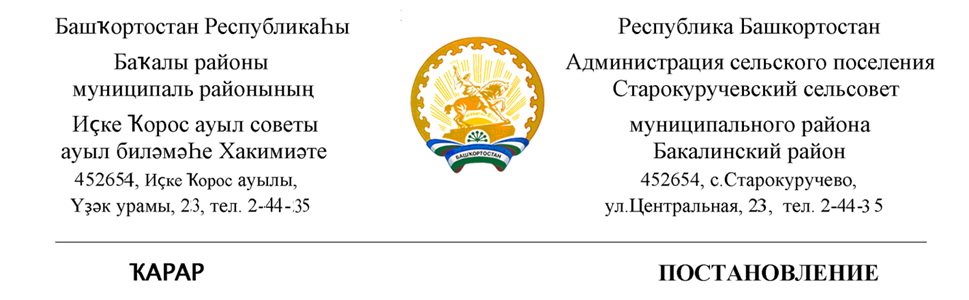 06 август 2020 й.   	               №144                          06 августа 2020 г.О внесение изменений в Постановление администрации сельского поселения Старокуручевский  сельсовет  муниципального района Бакалинский район Республики Башкортостан  «Об утверждении порядка осуществления администрацией сельского поселения Старокуручевский сельсовет муниципального района Бакалинский район Республики Башкортостан бюджетных полномочий главных администраторов доходов бюджетов бюджетной системы Российской Федерации» от 26.12.2019 г. №62	В соответствии с положением Бюджетного кодекса Российской Федерации,  п о с т а н о в л я ю:1. Внести в Постановление администрации сельского поселения Старокуручевский сельсовет  муниципального района Бакалинский район Республики Башкортостан «Об утверждении порядка осуществления администрацией сельского поселения Старокуручевский сельсовет муниципального района Бакалинский район Республики Башкортостан бюджетных полномочий главных администраторов доходов бюджетов бюджетной системы Российской Федерации» от 26.12.2019 г. №62 следующие изменения:-в приложении №1 в Перечень главных администраторов доходов бюджетов бюджетной системы Российской Федерации – органов местного самоуправления муниципального района Бакалинский район Республики Башкортостан  исключить следующие коды бюджетной классификации:-в приложении №2 в Перечень кодов подвидов доходов по видам доходов, главным администратором, которого является администрация сельского поселения Старокуручевский сельсовет муниципального района Бакалинский район Республики Башкортостан в рамках первого - седьмого знаков исключить следующий подвид дохода для кода бюджетной классификации791 1 08 04020 01 0000 110 «Государственная пошлина за совершение нотариальных действий должностными лицами органов местного самоуправления, уполномоченными в соответствии с законодательными актами Российской Федерации на совершение нотариальных действий» 2. Контроль за исполнением настоящего постановления оставляю за собой.3. Настоящее постановление вступает в силу со дня подписания.Глава сельского поселенияСтарокуручевский  сельсовет муниципального районаБакалинский район Республики Башкортостан		           И.М.МаннаповКод бюджетной классификации Российской ФедерацииКод бюджетной классификации Российской ФедерацииНаименование главного администратора доходов бюджетов бюджетной системы Российской Федерацииглавного администраторадоходов бюджетов бюджетной системы Российской ФедерацииНаименование главного администратора доходов бюджетов бюджетной системы Российской Федерации7911 08 04020 01 4000 110Государственная пошлина за совершение нотариальных действий должностными лицами органов местного самоуправления, уполномоченными в соответствии с законодательными актами Российской Федерации на совершение нотариальных действий (прочие поступления)4000 110прочие поступления